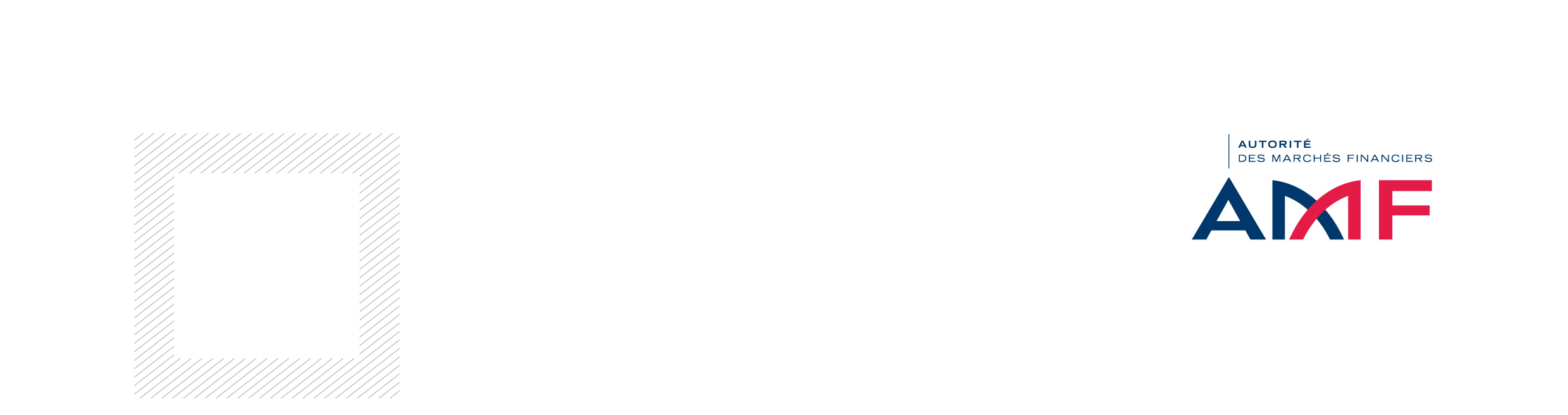 Plan-type d’information particulière aux porteurs ou actionnaires (Transformation simple ou complexe)Ce document constitue l’annexe X de l’instruction AMF - Procédures d’agrément, établissement d’un DICI et d’un prospectus et information périodique des fonds d’épargne salariale – DOC-2011-21.Esprit à respecter :Décrire de manière concise dans un langage simple et non technique les conséquences de  faut que le porteur puisse voir en une page l'incidence de la modification sur son profil rendement / risque.L’opérationNature, description et motivations de l'opérationDate agrément et date de mise en œuvre de l'opérationPossibilité de sortie ou d’arbitrage sans frais, Précisions sur une éventuelle suspension de la négociation des parts pour permettre le bon déroulement de l'opération dans le cas d’une opération de fusionLes modifications entraînées par l’opération	Le profil de risqueModification du profil rendement / risque 		: OUI ou NONAugmentation du profil rendement / risque 	: OUI ou NON-    Augmentation des frais			: OUI ou NONPrésentation littérale succincte des principales évolutions et renvoi en annexe d’un tableau succinct comparant les éléments modifiés (modèle ci-après) Tableau comparatif des éléments modifiés :Dans le cas où les modifications apportées seraient peu nombreuses, ce tableau peut être directement inclus dans le corps de la lettre en complément ou en lieu et place de la présentation littérale des évolutions apportées au fonds d’épargne salariale.Les éléments à ne pas oublier pour l’investisseurDans tous les cas-	Rappeler la nécessité et l’importance de prendre connaissance du document d’information clé pour l’investisseur (DICI) En plus, si le profil de risque est modifié (augmentation ou diminution)la modification convient à l’investisseur = aucune action de la part de l’investisseurla modification ne convient pas à l’investisseur = l’investisseur a la possibilité de sortir ou d’arbitrer sans frais FusionsInformations à renvoyer en annexe de la lettre aux porteurs ou actionnaires du fonds d’épargne salariale absorbé Comparaison de tous les fraisInformations sur le calcul de parité de la fusionInformation sur la période pendant laquelle les porteurs de parts pourront continuer à souscrire et à demander le remboursement des parts du fonds d’épargne salariale absorbé.AvantAprèsObjectif de gestionIndicateur synthétique de risqueFrais….